HIPAA COMPLIANT AUTHORIZATION FOR THE RELEASE OF PATIENTINFORMATION PURSUANT TO 45 CFR 164.508TO:  ______________________________________________________________________Name of Healthcare Provider/Physician/Facility/Medicare Contractor______________________________________________________________________Street Address______________________________________________________________________City, State and Zip CodeRE:	Patient Name:  _________________________________________________________Date of Birth: _________________ Social Security Number: ____________________I authorize and request the disclosure of all protected information for the purpose of review and evaluation in connection with a legal claim. I expressly request that the designated record custodian of all covered entities under HIPAA identified above disclose full and complete protected medical information including the following: All medical records, meaning every page in my record, including but not limited to: office notes, face sheets, history and physical, consultation notes, inpatient, outpatient and emergency room treatment, all clinical charts, r ports, order sheets, progress notes, nurse's notes, social worker records, clinic records, treatment plans, admission records, discharge summaries, requests for and reports of consultations, documents, correspondence, test results, statements, questionnaires/histories, correspondence, photographs, videotapes, telephone messages, and records received by other medical providers.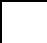 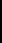 All physical, occupational and rehab requests, consultations and progress notes.All disability, Medicaid or Medicare records including claim forms and record of denial of benefits.All employment, personnel or wage records. All autopsy, laboratory, histology, cytology, pathology, immunohistochemistry records and specimens; radiology records and films including CT scan, MRI, MRA, EMG, bone scan, myleogram; nerve conduction study, echocardiogram and cardiac catheterization results, videos/CDs/films/reels and reports.All pharmacy/prescription records including NDC numbers and drug information handouts/monographs.By checking this box, I acknowledge that the subject matter of this inquiry could cover areas of mental health care and other psychological or psychiatric medications, treatment, records and recordings of same. By checking this box I authorize the Health Care Provider identified above to release such records to the undersigned. All records are to be disclosed; any questions of inclusion must be resolved by disclosure, except for the following dates of service:_____________________________________________________.If the health care provider has any questions about the scope of this disclosure, please contact the undersigned or my named representative as indicated herein before taking any action.All billing records including all statements, insurance claim forms, itemized bills, and records of billing to third party payers and payment or denial of benefits for the period ______________ to_______________.I understand the information to be released or disclosed may include information relating to sexually transmitted diseases, acquired immunodeficiency syndrome (AIDS), or human immunodeficiency virus (HIV), and alcohol and drug abuse. I authorize the release or disclosure of this type of information.This protected health information is disclosed for the following purposes:_____________________________________________________________________________________________________This authorization is given in compliance with the federal consent requirements for release of alcohol or substance abuse records of 42 CFR 2.31, the restrictions of which have been specifically considered and expressly waived.You are authorized to release the above records to the following representatives of______________in the above-entitled matter who have agreed to pay reasonable charges made by you to supply copies of such records:_________________________________________________________________________________Name of Representative_________________________________________________________________________________Representative Capacity (e.g. attorney, records requestor, agent, etc.)_________________________________________________________________________________Street Address_________________________________________________________________________________City, State and Zip CodeI understand the following: See CFR §164.508(c)(2)(i-iii)I have a right to revoke this authorization in writing at any time, except to the extent information has been released in reliance upon this authorization. The information released in response to this authorization may be re-disclosed to other parties. My treatment or payment for my treatment cannot be conditioned on the signing of this authorization. Any facsimile, copy or photocopy of the authorization shall authorize you to release the records requested herein. This authorization shall be in force and effect until two years from date of execution at which time this authorization expires.________________________________________	______________________Signature of Patient or Legally Authorized Representative	Date(See 45CFR § 164.508(c)(1)(vi))_____________________________________________________________________________Name and Relationship of Legally Authorized Representative to Patient(See 45CFR §164.508(c)(1)(iv))___________________________________________	______________________Witness Signature	Date